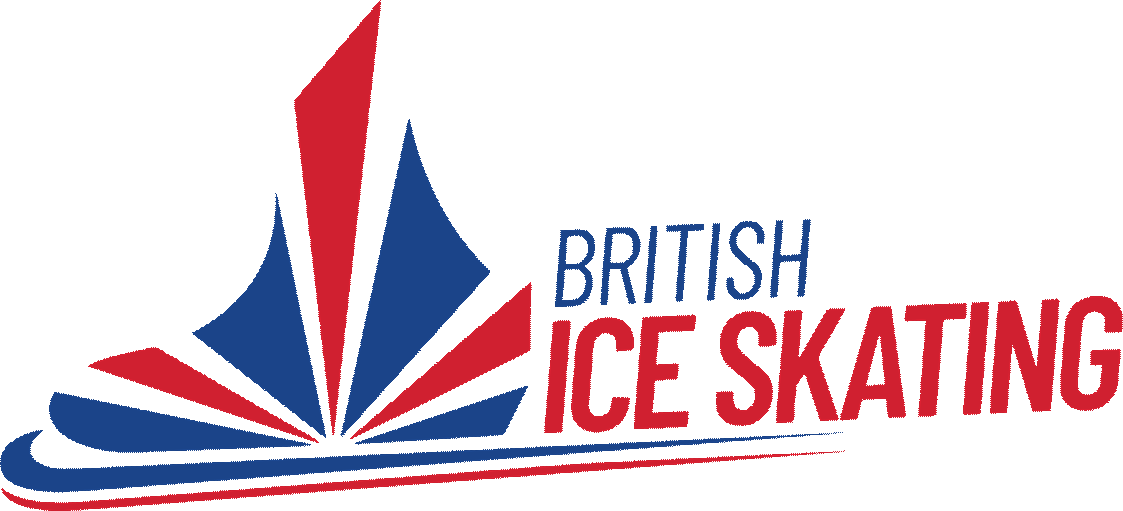 COVID-19A framework for UK Synchronized Skating Return toTeam TrainingISSUED BY:SYNCHRONIZED TECHNICAL ADVISORY COMMITTEE July 2020Version 3: 13/04/21Authored by Amanda Hembrow-Jones In consultation with Christopher BuchananCynthia AlepinAmanda ClintonRio SullySam OzardGraphics by Peter KilhamGuidance update from the 12th April:It has now been advised that all disability sport can take place from the 12th April. This means that all persons who have a disability will be able to take part in both individual and group training. All under-18 activity will be allowed to resume. The cut off for under-18s is measured from 31 August 2020, in line with school years. So those who were under 18 on or before 31st August 2020 will be able to train from the 12th April, following the guidance set out on this document.Government rules do not currently allow for any adult skating to take place as part of step two. This is still being challenged by all organisations.We appreciate your patience as information is released, we are continuing to work with the Department for Digital, Culture, Media & Sport and will supply updates on our website: www.iceskating.org.uk1. IntroductionThis  document  sets  out  a  framework  for  the  return  to  on-ice  training  of  Synchronized skating  teams,  following  the  opening  of  the  leisure  &  sport  sector  (including  indoor  ice rinks) following closure of venues due to the COVID-19 pandemic. It provides the basis for Clubs and Coaches to develop their own required technical operating guidance for skaters, chaperones and coaching  staff, in line with Government, Ice Rink Managers Association (IRMA)  and  National  Governing  Body  (BIS)  guidelines,  once  the  Government  has  said facilities or parts thereof may open.It is not intended to be exhaustive in covering every possible scenario, but aims to provide a clear direction of travel for Synchronized skating. Clubs and Coaches may  make their own decisions, based on guidance and risk assessments, from their own venue in addition to guidelines and best practice contained in this document.It is essential that all participants comply with the Government “Sports action plans and guidance” to ensure that the associated risks via droplet transmission, fomite transmission (handling and transfer of equipment) and population (the number of participants likely to take part plus any risk factors such as ill health) are minimised.2.  GuidelinesAlthough it is not possible to completely eliminate the risk, these guidelines aim to minimise that risk and ensure skaters are able to return to training as safely as possible.The Covid-19 Officer and Coaches should ensure that all skaters are clear that they are opting to participate and are aware of the increase in transmission risks of participating therein.From the 12th of April only participants under the age of 18 and disability sport will be allowed to return to activities advised in this document. Guidance supplied by DCMS states that group activities should not exceed a limit of 15 participants. More than one group is able to be on the ice dependent on rink size.·	If not provided by the venue, the club must display Public Health England (PHE) or equivalent posters in relation to social distancing and cleanliness/hygiene protocols throughout the areas utilised by club members, chaperones and coaching staff.·	Each Club must appoint a COVID-19 Officer, who will be responsible for ensuring all Club members and officials follow the required guidelines as set by central or local Government, IRMA and BIS and also for the provision of hand wipes/sanitisers and have the ability to direct club members to where they can clean their hands.·	Clubs  and  Coaches  will  commit  to  the  wellbeing  of  their  members.  Anyone  to show/have any signs of COVID-19 (temperature, cough and difficulty breathing), will be asked to return home to follow Government regulations. This will also apply to any member present at that training session. The Covid-19 Officer must also inform the venue immediately.·	Venue Operators must comply with any documentation issued by the Government and  IRMA.  The  Club  Covid-19  Officer  and  Coaches  should  be  aware  of  these guidelines and ensure that they are being followed as closely as possible.·	Clubs  and  Coaches  will  ensure  that  social  distancing  is  adhered  to  as  far  as possible through accurate planning and conduct during all training sessions. Where skills require skaters to be in hold, refer to the 'Synchro skills risk chart' Appendix B.·	BIS guidelines are that face coverings are strongly advised, especially for coaches due  to  high  levels  of  verbal  communication  in  order  to  limit  the  exchange  of droplets.·   Skaters should be encouraged not to verbalize unless absolutely necessary.·	Club members should take personal responsibility in following the guidelines set out for them from both the Club and the venue.·	If a Club member comes into contact with, for example, a high-contact point such as the barrier, door handles, hand rails, or toilets, it is their responsibility to wash their hands or, if this is not possible, hand sanitize immediately.·	Hand wipes/sanitisers will be available at rink side (or it should be easily directed to where people can clean their hands).·	The  World  Health  Organisation  (WHO)  advises  that  it  is  preferable  not  to  wear gloves  but  to  regularly  wash  hands.  The  wearing  of  gloves  is,  therefore,  not mandatory.·	When entering/exiting  or using  changing rooms/showers/toilets, all  Club members and  Coaches  must  follow instructions  set  by the  venue, in line  with  Government, IRMA and BIS and ensure social distancing at all times.·	Coaches  will  monitor  appropriate  spacing  throughout  the  session  using  cones  or other  ice  markings  to  follow  social  distancing  as  required  and  set  out  by  the Government and other leading authorities.·	Any personal items such as water bottles, skate guards, clothing etc, must not be passed between anyone from outside of family 'bubbles'. It is advised that minimal items  are  taken  to  the  ice  side  and  kept  in  an  allocated  area  which  allows  for suitable social distancing when requiring access.·	Members  should  not  cluster  in  groups  before  or  after  sessions  and  must  always maintain  social  distancing,  following  venue  guidance  for  access  to  general  and specific areas etc.3. First AidSynchronized Skating Coaches and chaperones are always the first contact. This should run alongside venue provision.  The COVID-19 Officer and persons responsible for the Club's first aid must ensure that the first aid kit contains the following items, in addition to the standard legally required items:◦  Gloves.◦  Resuscitation masks.◦  Face masks for general first aid.4. Additional Information·	BIS guidelines for on-ice training sessions are, no more than 15-1 skater to coach ratio  as  standard.  It  is  necessary,  therefore,  to  have  responsible  and  adequately trained chaperones in attendance, should this ratio not be possible.·	Social  distancing,  by  area,  is  recommended  by  BIS  to  be  no  less  than  3  square metres  per  skater.  It  is,  therefore,  recommended  that  no  more  than  30  skaters should be training on any given training session and it is advised that coaches and clubs  operate  the  initial  training  session  for  each  group  with  no  more  than  20skaters  (full  size  60x30  ice  surface)  to ensure  everyone  becomes  accustomed  to the social distancing requirements. Guidance supplied by DCMS states that group activities should not exceed a limit of 15 participants. More than one group is able to be on the ice dependent on rink size.·	Off-ice training sessions can continue as long as social distancing is in place and in line with Government guidelines.·	Wherever possible, payments should be made by contactless card payment or bank transfer·	Clubs  and  Coaches  should  give  special  consideration  and  hold  discussions  with skaters  over  the  age  of  70  years,  or  those  with  underlying  health  conditions  to ensure best practice is followed risk assessments should be carried out, to ensure that  the  individuals  understand  that,  although  all  precautions  possible  are  taken, they will be participating in these sessions at their own risk.5. Social distance models for various drills and skillsThere are a series of accurate CAD schematics, available on the BIS website, within the document 'A framework for UK Synchronized Skating return to ice'. These diagrams show various configurations and mapping of directions of skating that coaches may use on the ice surface to ensure safe social distancing, in line with BIS guidelines of 3 square metres per  skater.  The  diagrams  clearly  identify  each  skater's  personal  exclusion  zone  or “bubble”.These are by no means an exhaustive list of specific exercises, simply models of typical patterns that are used in training drills and skills for Synchronized skaters to aid Coaches and Clubs in safe return to the ice under social distancing measures.The  maps  show  ways  in  which  skaters  can  perform  side-by-side,  follow-the-leader, serpentine and  circular  pattern  exercises  and how it  is  possible  to  space/queue  skaters whilst they wait for their turn to repeat perform the exercises.The  Covid-19  Officer  (or  appointed  qualified  representative)  and  Coaches  must ensure skaters are not exposed to an accumulation of heightened risk exceeding 15 minutes in any one training session.For  all  skills  and  elements  requiring  skaters  to  be  in  hold,  refer  to  Appendix  A threshold  flow  chart  and  the  Syncho  Skills  risk  table  Appendix  B,  and  ensure skaters  are  risk  assessed  for  their  cumulative  time  and  proximity  during  each training session.Off Ice Activities•	Coaches are only able to run classes they are qualified to teach.•	All government guidelines need to be followed and the venue/environment needs to have a suitable risk assessment and covid prevention measures.•	Groups are limited to 15 people per activity and if the activity takes place in a sports hall or other venue, their guidelines must be adhered to.•	Social distancing guidelines must be followed.•	If the activity takes place in a studio or sports hall there will be a minimum of a 10-minute window in between classes (30 minutes in Northern Ireland), so no ‘waiting around’ in groups•	Equipment (including mats etc) must be cleaned in between use. This can either be done by the customer or staff member using spray and cloths provided.•	No equipment will be shared during the classes.•	If possible, markings will be made on the floor to show the area for individuals•	Maximum gym capacity will be based on 100sqft per person.6. Risk AssessmentsAppendix C contains an example of Covid-19 specific items to be risk assessed by Clubs during the anticipated period of "social distancing" and should be used in conjunction with any  existing  Club  and  Venue  risk  assessments  and  protocols.   This  is  a  guideline,  and provides a template which can be adapted to suit the needs of the individual Club and the different venues around the UK.This is not a legally binding document and should not be copied verbatim. It is hoped that this will provide a basis for all Synchro Clubs and Coaches to work from, in order to cover the major areas of concern at this time and ensure that all Synchro skaters understand the expectations prior to attending their training sessions. The Covid-19 Officer and Coaches should ensure that all skaters are clear that they are opting to participate and are aware ofthe increase in transmission risks of participating therein. For standard procedures, refer to the risk assessments provided by the individual venues and further general guidance from BIS.·	It is recommended that there should be at least 2 DBS checked and first aid trained chaperones present at training sessions. Only dedicated chaperones are included in the staffing ratios.·	Participants under the age of 18 should not be included in the staffing ratios, even if they have a coaching qualification.·	Risk   assessment   of   the   activity,   government   states   that   there   should   be   1 supervising adult for every 6 children under 8 years of age.·	BIS  recommendations  are  that  there  should  be  1  qualified  coach  for  every  10 skaters, over the age of 8 years during the current period of increased risk.·	BIS recommends a  maximum of one guardian per skater under  the age of 18, or with special assistance requirements, to accompany them at their training session. In line with Government guidelines, guardians should gather in groups of no more than six and following social distancing restrictions.·   Club volunteers will be kept up-to-date with all expectations.·   Clubs should communicate to their skaters and their families any new expectations.The opening up of the economy following the Covid-19 outbreak is being supported by NHS Test and Trace. The Covid-19 Officer or appointed qualified representative, should  assist  this  service  by  keeping  a  temporary  record  of  participants  and chaperones  at  each  training  session,  for  21  days,  adhering  to  GDPR  guidelines (www.gov.uk/coronavirus). This information should be made available to NHS Test and Trace, if requested.Appendix AThreshold Flow ChartThis flow chart enables a Coach to accurately plan each training session in order to minimise skater proximity interactions to a maximum of 15 minutes so as to keep the accumulative threshold in line with Government guidelines.Appendix B Synchro Skills Risk TableSYNCHRO SKILLS RISK TABLEThis table should be used in conjunction with the Threshold Flow Chart, enabling an accurate session plan which ensures the maximum proximity interactions does not exceed15 minutes in any one training session.SKILLS/ELEMENTS     PROXIMITY               RISK LEVEL                 Duration (mins/secs)All socially distanced exercises (See A framework for UK Synchronized Skating Return to ice during social distancing, June2020)Minimum 2 metre spacing between all skaters.Low                             UnlimitedNo Hold Element including step sequenceBlock*Pivoting Block* Artistic Block*Circle/Wheel*Traveling Circle/Wheel* Artistic Circle/Wheel*Line*Artistic Line*> 1m                                               Low                             Unlimited1-0m                                            Medium1-0m                                            Medium1-0m                                            MediumMoves Elements*           1-0m                                            MediumIntersections*                  1-0m                                            MediumSynchronized Spin* Twizzle Element*Rotational (increased risk of droplet spread)MediumTransitions*                     1-0m                                            MediumGroup Lifts Creative Element* VaultsPotential face to face>3 seconds non-fleetingIncreased RiskPair Elements                 Potential face to face>3 seconds non- fleetingPi on Intersections*        Rotational (increased risk of droplet spread)Increased RiskIncreased RiskCumulative proximity interaction TOTAL:All elements marked * can be reduced to low risk status by ensuring they are performed solo or at a distance of at least 2 metres.Appendix C Risk AssessmentRisk assessment for additional measures during Covid-19This document to be used in conjunction with all existing BIS, Venue and Club risk assessments and training guidelines already in place.RISK ASSESSMENT FOR:(Club & Location)Assessment completed by: Either of Covid-19 Officer/ Coach/Safeguarding officer/Welfare OfficerDate:Coach Signature:Covid-19 Officer Signature:Safeguarding OfficerSignature:Area of Risk                                    Control Measures   Planning and Organisation prior to training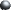    DO NOT ATTEND TRAINING IF YOU OR ANY MEMBER OF YOUR FAMILY SHOW SYMPTOMS OF COVID-19.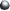 FOLLOW GOVERNMENT GUIDELINES.   ALL PARTICIPANTS, OFFICIALS AN PARENTS/GUARDIANS MUST BE MADE AWARE THAT ALTHOUGH THE RISK HAS BEEN MINIMISED, IT CANNOT BE COMPLETELY ELIMINATED. THEY ATTEND AT THEIR OWN RISK.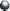    Skaters and parents/guardians are informed of risk assessment and expectations.   Training schedule should be produced prior to attendance by the coach and/or appointed club official.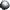    Skaters should ensure that they have correct kit with no additional baggage   Skaters and parents/guardians should make themselves aware of the guidelines issued by the venue and the club.   Appropriately trained, experienced, qualified chaperones and coaches are competent to fulfil their roles and responsibilities.   Coaches and chaperones should brief skaters regarding hazards.   Parents will be informed of arrangements prior to sessions.   Skaters should be briefed on actions required should one of those present develop Covid-19 symptoms based on the BIS guidelines.   Social distancing must be maintained during of- ice and on- ice training in line with Government and BIS guidelines.   Where team contact is required, coaches and/or appointed club officials should ensure accurate planning to minimise exposure (See appendix A, threshold flow chart)   Team contact must follow the Government guidelines and details outlined in the Threshold Flow Chart and the Synchro Skills Risk Table.   Time schedule slots should be communicated well in advance and skaters should not attempt to access the venues outside of their allocated training times.   Off-ice warm-up                            Wherever possible, warm-ups should be outside the venue.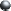    Social distancing measures must be maintained at all times.    A Chaperone should be present to ensure safe transit fromthe warm-up area to the venue from the outside warm-uparea   Entering/Exiting the Venue          Follow venue guidelines and social distancing measures in place.   Enter and exit the building via the designated doorways allocated by the venue.   Wherever possible skaters should already be wearing their kit and skates before entering the building. If this is not possible, follow venue guidelines for changing procedures.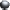    Participants should make use of the hand sanitizers made available to them on entry to the building either from the venue or from the Covid-19 officer (or allocated chaperone)   Training sessions                         Covid-19 Officer to liaise with the venue to ensure adequate and directional signage.  If not provided, the Covid-19 officer should ensure adequate hand sanitizer points, access to hand washing facilities and toilets during sessions.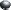    It is highly recommended that skaters and, especially coaches, wear a face covering, in order to minimise droplet transmission.   Coaches should deliver sessions from the rink side whenever possible and ensure social distancing is maintained whilst addressing the skaters.   Coaches should ensure the music equipment is sanitizedprior to use and it is recommended to use wireless equipmentif possible.   Covid-19 officer or allocated/qualified chaperone will ensure adequate first aid supplies.   Coach and Chaperone ratios are sufficient to deal with emergencies.   Skaters should, wherever possible, enter the ice from multiple entry gates staggering entry to the ice surface to ensure adequate social distancing.   Personal items such as a clearly labelled drink bottle, personal hand sanitizer, facial tissues and personalmedication (such as asthma inhaler), should ideally be placed in an individually named container. There must be no transference of personal belongings between participants. These containers should be in an easily accessible, allocated area.   Once used, tissues should be disposed of in a lined waste bin and hands washed immediately or sanitized if this is not possible.   Coaches to mark up the ice with either cones or other means such as marker pens to ensure social distancing.   Physical contact between skaters during training must follow the Government guidelines as set out in the Threshold Flow Chart.   If  there  is  a  first  aid  requirement  or  a  safety  issue,  the appointed first aider present, should follow venue guidelines.   When teams are addressed by the coach for instruction, it is recommended that they stand socially distanced and with their hands behind their backs in order to minimise hand to mouth transmission.   Drinks breaks should be taken in small groups and ensuring social  distancing.  Skaters  must  only  touch  their  own  drink bottles  and  kit  and  minimise  contact  with  barriers and  other surfaces  wherever  possible.  Breaks  should  be  followed  by either washing of hands or using hand sanitizer.   Spectators should follow BIS and venue guidelines.   It  is  recommended  that  there  should  be  at  least  2  DBS checked and  first  aid  trained  chaperones  present  at  training sessions.  Only  dedicated  chaperones  are  included  in  the staffing ratios.   Participants under the age of 18 should not be included in the staffing ratios, even if they have a coaching qualification.   When  working  with  groups  of  children  under  the  age  of  8, Government   guidelines   states   that   there   should   be   1 supervising adult for every 6 children.   BIS recommendations for groups of skaters over the age of 8 are that there should be 1 qualified coach for every 10 skaters during the current period of increased risk.